Publicado en Auditorio AXA de l’Illa Diagonal de Barcelona  el 09/10/2023 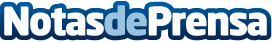 iXalud participa en el 7º Congreso Internacional de Pacientes con Artrosis El evento, organizado por la Fundación OAFI, se llevará a cabo en el Auditorio AXA de l’Illa Diagonal de Barcelona los próximos 25, 26 y 27 de octubre y reunirá a expertos y pacientes de toda Europa. En este marco, la empresa iXalud, reconocida por trabajar con la última tecnología en dispositivos de salud, presentará el tratamiento Andulación como una opción no invasiva para la artrosisDatos de contacto:Javier LópezIXALUD SISTEMAS Y TRATAMIENTOS S.L.931177277Nota de prensa publicada en: https://www.notasdeprensa.es/ixalud-participa-en-el-7-congreso Categorias: Nacional Medicina Eventos Medicina alternativa Fisioterapia Bienestar http://www.notasdeprensa.es